Designated Entity Design Standards Task Force PJM Conference and Training CenterJuly 20, 20179:00 a.m. – 12:00 p.m. EST (Issue Tracking)Lines Subgroup Meeting (9:00 a.m. - 12:00 p.m.)  Underground Lines:Discuss and review the updates made to Underground Lines Document since the last meetingReview the updated pipe-type cable section in the document posted (a clean version of this section is included at the end of the document, which may be helpful for review purposes).
Author: Anisha FernandesAntitrust:You may not discuss any topics that violate, or that might appear to violate, the antitrust laws including but not limited to agreements between or among competitors regarding prices, bid and offer practices, availability of service, product design, terms of sale, division of markets, allocation of customers or any other activity that might unreasonably restrain competition.  If any of these items are discussed the chair will re-direct the conversation.  If the conversation still persists, parties will be asked to leave the meeting or the meeting will be adjourned.Code of Conduct:As a mandatory condition of attendance at today's meeting, attendees agree to adhere to the PJM Code of Conduct as detailed in PJM Manual M-34 section 4.5, including, but not limited to, participants' responsibilities and rules regarding the dissemination of meeting discussion and materials.Public Meetings/Media Participation: Unless otherwise noted, PJM stakeholder meetings are open to the public and to members of the media. Members of the media are asked to announce their attendance at all PJM stakeholder meetings at the beginning of the meeting or at the point they join a meeting already in progress. Members of the Media are reminded that speakers at PJM meetings cannot be quoted without explicit permission from the speaker. PJM Members are reminded that "detailed transcriptional meeting notes" and white board notes from "brainstorming sessions" shall not be disseminated. Stakeholders are also not allowed to create audio, video or online recordings of PJM meetings.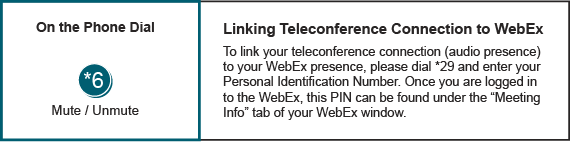 Administrative Items UpdateAdministrative Items UpdateAdministrative Items UpdateThe Designated Entity Design Standards that were endorsed by the Planning Committee on 6/8/17 have been posted to the following location on the PJM.com website: http://www.pjm.com/planning/design-engineering.aspxHVDC PresentationA special DEDSTF meeting is scheduled for Thursday September 7th 1pm – 4pm EST. A subject matter expert on HVDC technology will give us a presentation and be available to answer related questions. A proposed outline for this presentation is posted with the 7/20/17 meeting materials. Please review and provide any additional topics of interest. Registration link: http://www.pjm.com/committees-and-groups/task-forces/dedstf.aspxThe Designated Entity Design Standards that were endorsed by the Planning Committee on 6/8/17 have been posted to the following location on the PJM.com website: http://www.pjm.com/planning/design-engineering.aspxHVDC PresentationA special DEDSTF meeting is scheduled for Thursday September 7th 1pm – 4pm EST. A subject matter expert on HVDC technology will give us a presentation and be available to answer related questions. A proposed outline for this presentation is posted with the 7/20/17 meeting materials. Please review and provide any additional topics of interest. Registration link: http://www.pjm.com/committees-and-groups/task-forces/dedstf.aspxThe Designated Entity Design Standards that were endorsed by the Planning Committee on 6/8/17 have been posted to the following location on the PJM.com website: http://www.pjm.com/planning/design-engineering.aspxHVDC PresentationA special DEDSTF meeting is scheduled for Thursday September 7th 1pm – 4pm EST. A subject matter expert on HVDC technology will give us a presentation and be available to answer related questions. A proposed outline for this presentation is posted with the 7/20/17 meeting materials. Please review and provide any additional topics of interest. Registration link: http://www.pjm.com/committees-and-groups/task-forces/dedstf.aspxFuture Meeting Dates (duration may be shortened)Future Meeting Dates (duration may be shortened)Future Meeting Dates (duration may be shortened)August 17, 20179:00 a.m. – 3:00 p.mPJM Conference & Training Center/ WebExSeptember 21, 20179:00 a.m. – 3:00 p.mPJM Conference & Training Center/ WebExOctober 19, 20179:00 a.m. – 3:00 p.mPJM Conference & Training Center/ WebExNovember 16, 20179:00 a.m. – 3:00 p.mPJM Conference & Training Center/ WebExDecember 19, 20179:00 a.m. – 3:00 p.mPJM Conference & Training Center/ WebEx